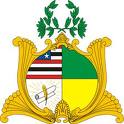 ESTADO DO MARANHÃOAssembleia LegislativaGabinete Deputado Toca SerraRequerimento,             2015Senhor Presidente,Nos termos regimentais requeiro a Vossa Excelência, após manifestação da Mesa, seja encaminhado expediente ao Senhor, Presidente da EMAP  ( Empresa Maranhense de Administração Portuária ), Senhor Ted Lago, solicitando que seja fornecido a esta Casa informações e cópias das imagens de Vídeo Monitoramento, do terminal da ponta da espera em São Luís Capital, da madrugada de quinta para sexta feira dia 09 de Outubro do corrente ano, Momento em que ouve uma abordagem envolvendo o Prefeito da Cidade de Pedro do Rosário, senhor José Irlan Sousa Serra.A presente proposição se justifica em face, da grande repercussão que o caso teve na imprensa local, bem como a forma truculenta, como agiram os agentes da Polícia Rodoviária Federal, neste episódio.PLENÁRIO “DEPUTADO NAGIB HAICKEL” DO PALÁCIO “MANOEL BEQUIMÃO”, em 13 de outubro de 2015. Toca SerraDeputado Estadual PTC